С.И. Тайлакова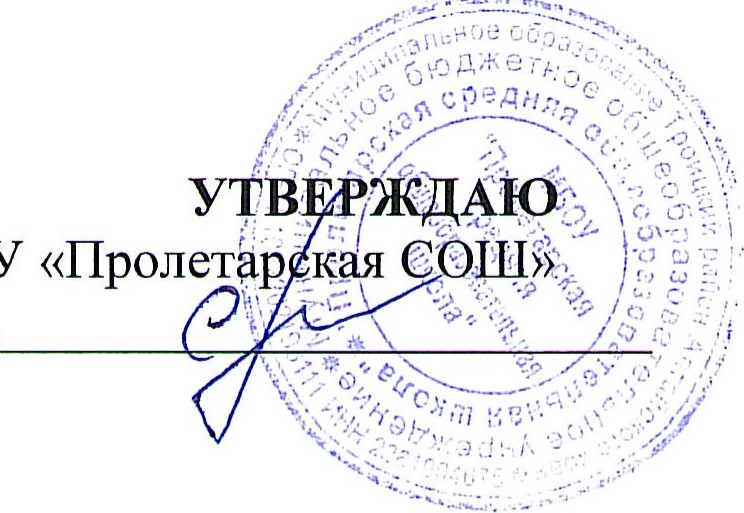 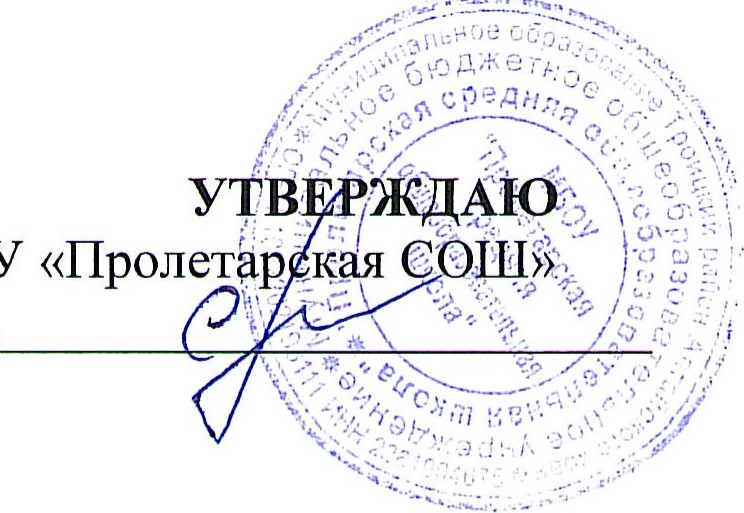 ПЛАН МЕРОПРИЯТИЙ, НАПРАВЛЕННЫХ НА ПРОФИЛАКТИКУ УПОТРЕБЛЕНИЯ ПАВМероприятияОтветственныеСроки выполнения1Выявление	учащихся, злоупот ебляющих ПАВКлассные уководителисентябрь2Организация занятости детей находящихся в трудной жизненной ситуации и детей из семей социально опасном положении досуговой деятельностьюКлассные руководителиСентябрьСоставление	социальныхпаспортов классов и школыКлассные руководители, ответств. за ВРСентябрь4Тренинг «Скажи «нет!» ПАВ !».6-8 классКлассные руководители,20.105Классный час, посвященный Международному дню отказа от курения: «Безвредного табака, не бывает» 7-9 классКлассный час на «Вредныепривычки: курение, алкоголь, на котики». 6-7 классКлассные руководители17.116День борьбы со СПИДом: «Умей сказать нет!» Акция «Красная ленточка» 8-9 классКлассныеруководители, ответств. за ВР01.127Игра «Зарничка»Классныеруководители, ответств. за ВР17.028Лыжный фестивальУчителя физическойкультуры, классные руководители, ответств. за ВР18.029Всемирный день здоровья.«Веселые старты» в рамках акции«Спорт против наркотиков»Учителя физической культуры, классные руководители, ответств. за ВР7 апреля10Цикл классных часов по профилактике употребления ПАВ (к Всемирному дню без табака)    5-9 классКлассные руководители, ответств. за ВР24.0511Социально-психологическое тестирование учащихся старше 14 лет (по согласию)Классные руководители, психологВ течение года